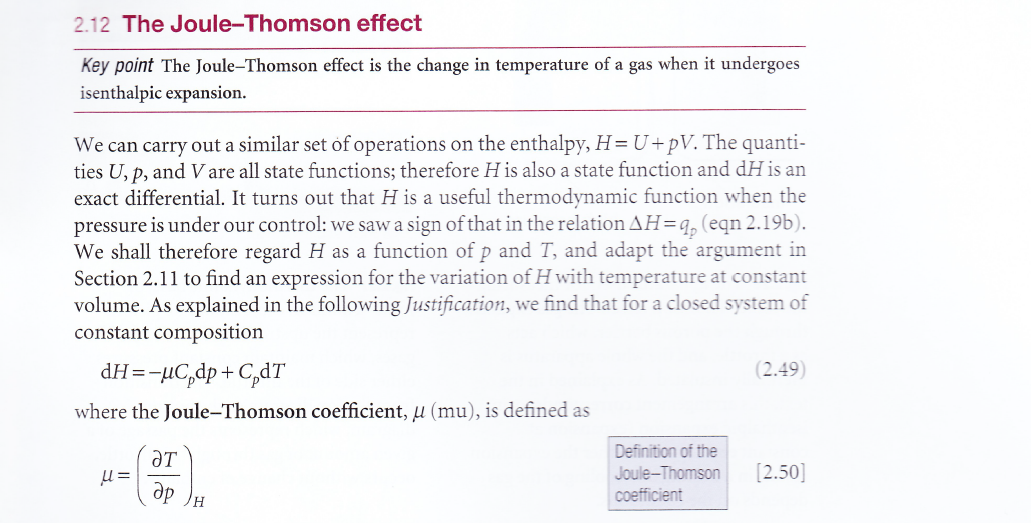 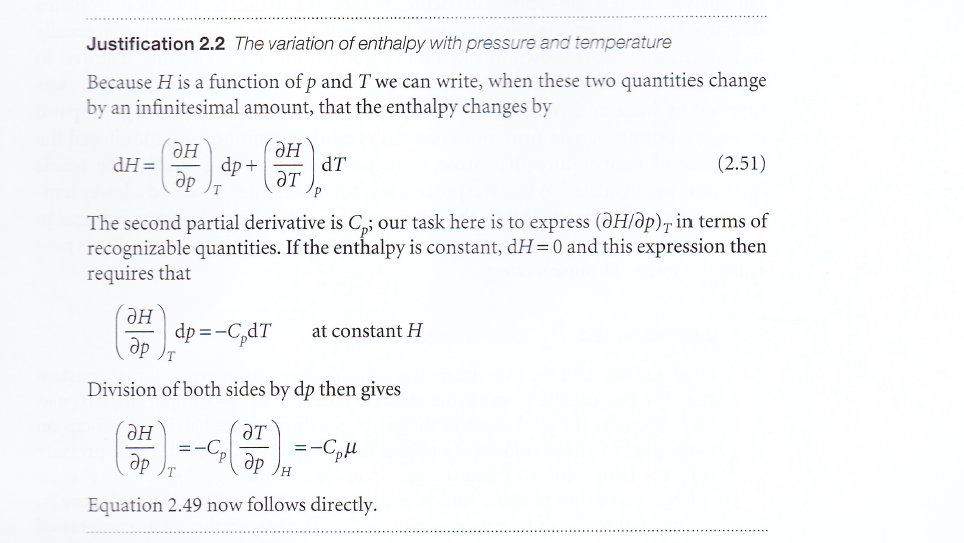 In the derivation I don’t get why they can assume that dH=0. After they have assumed that dH=0 in justification 2.2 I get that Which I can illustrate like this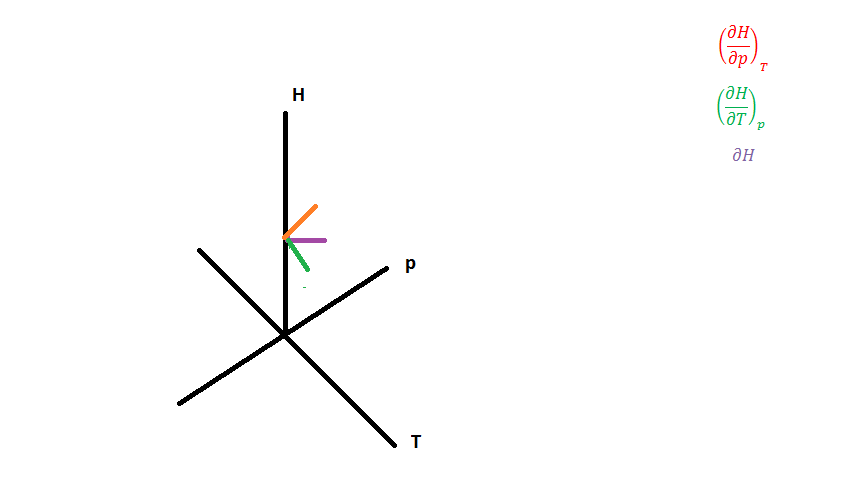 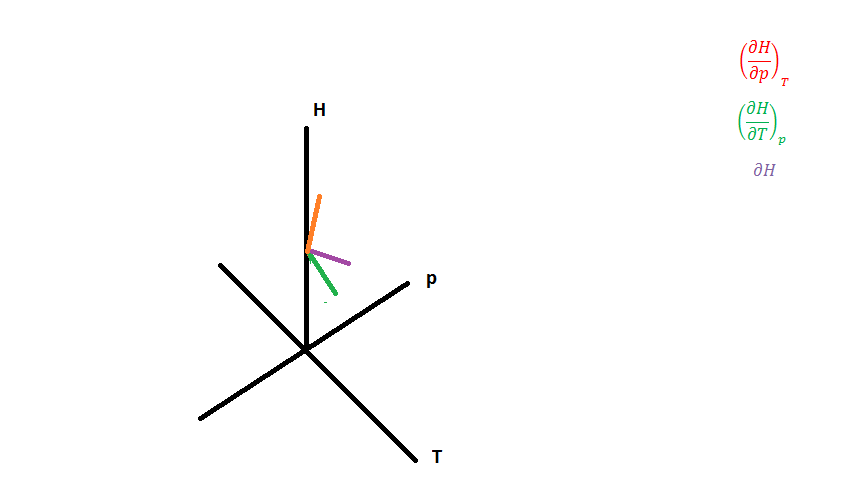 And since we are in dH=0 we must be in the p,T-plane that is since H is constant we get   :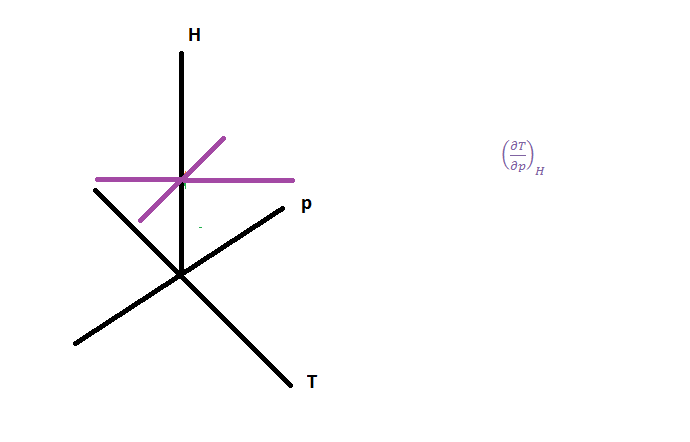 What I don’t get is why we can useFor You use a condition that says that So that dH=0. But for  you can not have For example: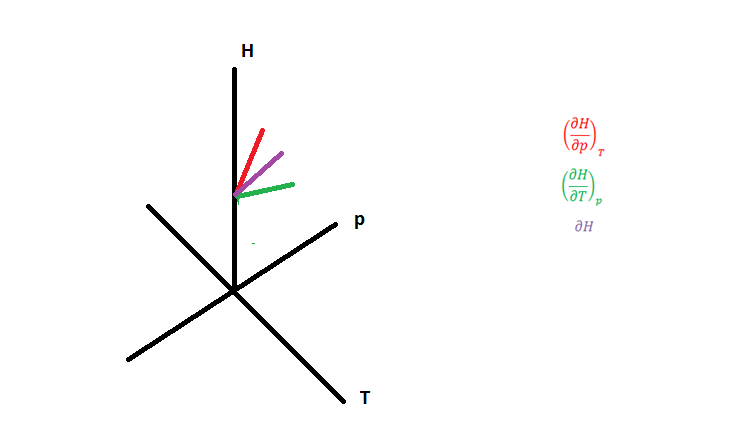 Or: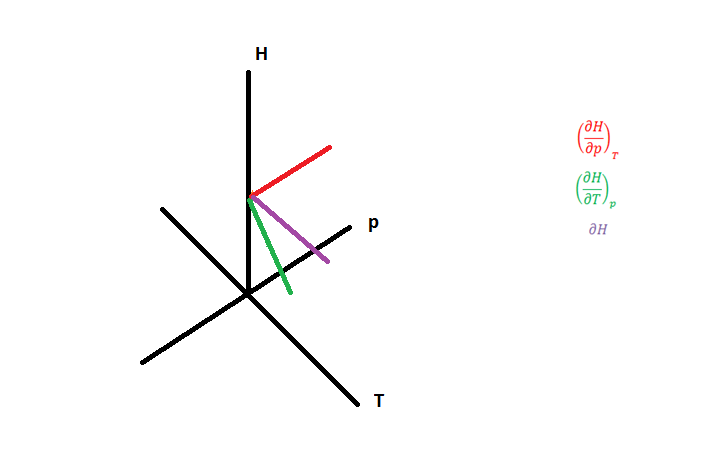 How can one use dH=0 as constrain and then afterwards use  In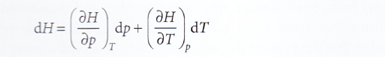 I would like an explanation of why we always must have When clearly the second last graph I made had positive slope for for  Hpw does this add up in the joule Thompson equation?This is just an example for what I don’t think add up. In general I think it does not add to demand Can you explain how this works by illustrating in a graph? And in general just provide an explanation in addition as well?